　　　　　　　　　　　　　　　　　ネ　コ　個　体　カ　ル　テ登録番号登録番号登録番号２５－８２５－８作成日平成２４年１２月１９日　　～　　平成２５年７月２４日平成２４年１２月１９日　　～　　平成２５年７月２４日平成２４年１２月１９日　　～　　平成２５年７月２４日実践者実践者実践者東村俊江、福長由紀枝東村俊江、福長由紀枝作成者福長由紀枝承認者田原道生身体の情報性　　　　 別性　　　　 別性　　　　 別メスメスメス写　　　　　真写　　　　　真身体の情報推 定 年 齢推 定 年 齢推 定 年 齢１歳ぐらい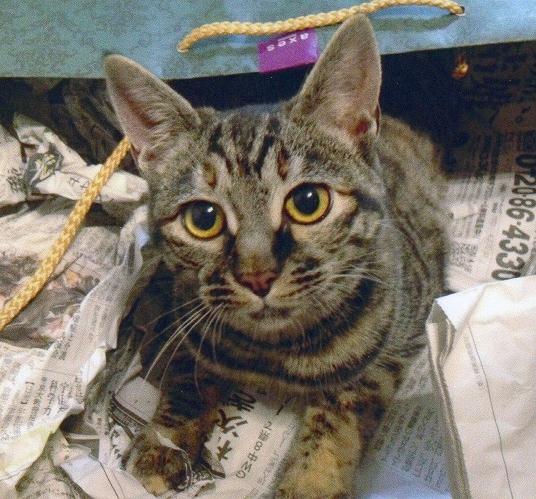 １歳ぐらい１歳ぐらい写　　　　　真写　　　　　真身体の情報身体の特徴色模様色模様サバトラ　サバトラ　サバトラ　写　　　　　真写　　　　　真身体の情報身体の特徴大中小・太細大中小・太細　 中　 中　 中写　　　　　真写　　　　　真身体の情報身体の特徴毛足（長短）毛足（長短）  短毛  短毛  短毛写　　　　　真写　　　　　真身体の情報身体の特徴耳の形状耳の形状立耳立耳立耳写　　　　　真写　　　　　真身体の情報身体の特徴尾の形状尾の形状　 長い尾　 長い尾　 長い尾写　　　　　真写　　　　　真身体の情報身体の特徴目の色目の色　 金色　 金色　 金色写　　　　　真写　　　　　真身体の情報身体の特徴怪我の有無及び状況怪我の有無及び状況　 無し　 無し　 無し写　　　　　真写　　　　　真身体の情報身体の特徴妊娠の有無及び状況妊娠の有無及び状況　 無し　 無し　 無し写　　　　　真写　　　　　真経緯出会情報入手先東村俊江自身東村俊江自身東村俊江自身入手日平成２４年１月経緯出会情報聞き取り情報東村宅の裏山に棲みついていた。東村宅の裏山に棲みついていた。東村宅の裏山に棲みついていた。東村宅の裏山に棲みついていた。東村宅の裏山に棲みついていた。経緯保護捕獲捕獲場所東村宅の裏山東村宅の裏山東村宅の裏山捕獲日平成２５年７月２３日経緯保護捕獲捕獲方法素手でゲージに素手でゲージに素手でゲージに素手でゲージに素手でゲージに経緯保護捕獲捕獲時の気付き全身ノミだらけ全身ノミだらけ全身ノミだらけ全身ノミだらけ全身ノミだらけ経緯飼い主探し警察連絡先市原警察署　国分寺台交番0436-21-7755藤井交番0436-43-3647市原警察署　国分寺台交番0436-21-7755藤井交番0436-43-3647市原警察署　国分寺台交番0436-21-7755藤井交番0436-43-3647連絡日平成　　年　　月　　日平成　　年　　月　　日経緯飼い主探し警察連絡結果ノラであることはネイ各なので連絡せず。ノラであることはネイ各なので連絡せず。ノラであることはネイ各なので連絡せず。ノラであることはネイ各なので連絡せず。ノラであることはネイ各なので連絡せず。経緯飼い主探し保健所連絡先市原健康福祉センター（市原保健所）0436-21-6391市原健康福祉センター（市原保健所）0436-21-6391市原健康福祉センター（市原保健所）0436-21-6391連絡日平成　　年　　月　　日経緯飼い主探し保健所連絡結果ノラであることはネイ各なので連絡せず。ノラであることはネイ各なので連絡せず。ノラであることはネイ各なので連絡せず。ノラであることはネイ各なので連絡せず。ノラであることはネイ各なので連絡せず。経緯飼い主探し町会回覧結果名乗り出無し名乗り出無し名乗り出無し回覧日平成２５年６月号経緯飼い主探し判断ノラネコの判断理由回覧での名乗り出が無い、捕獲した裏山に長く棲みついていた。回覧での名乗り出が無い、捕獲した裏山に長く棲みついていた。回覧での名乗り出が無い、捕獲した裏山に長く棲みついていた。判断日経緯飼い主探し判断飼主先引渡日経緯避妊手術病院選定選定病院西広動物病院西広動物病院西広動物病院選定日経緯避妊手術病院選定選定理由経緯避妊手術ノミダニ駆除の有無駆除実施駆除実施駆除実施駆除日平成２５年７月２３日経緯避妊手術ノミダニ駆除時の気付き経緯避妊手術手術手術時の気付き入院日平成２５年７月２３日経緯避妊手術手術手術時の気付き手術日平成２５年７月２３日経緯避妊手術手術手術時の気付き退院日平成２５年７月２４日経緯避妊手術手術手術費用支払日経緯解放解放場所解放場所知人が飼うことに知人が飼うことに知人が飼うことに解放日平成２５年７月２４日経緯解放解放時の気付き解放時の気付き経緯資料管理カルテ作成時の気付きカルテ作成時の気付き経緯資料管理台帳記載時の気付き台帳記載時の気付き